Publicado en Ciudad de México el 18/05/2023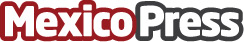 El hotel Presidente InterContinental Cancún ofrece un nuevo paquete de viajes  Hoy, ahorrar es una de las tendencias entre los viajeros de todo el mundo, pues sobre todo después de la pandemia, está demostrado que no se necesita invertir cientos de miles de pesos para poder viajar y conocer el mundoDatos de contacto:Ana del Valle55 53277700 Nota de prensa publicada en: https://www.mexicopress.com.mx/el-hotel-presidente-intercontinental-cancun_1 Categorías: Nacional Viaje Turismo Restauración Ciudad de México http://www.mexicopress.com.mx